Klasa V-VIIITemat:  Pierwsza pomoc„Nigdy nie wiemy co nas spotka w drodze do pracy, szkoły lub na spacerze, dlatego dobrze być przygotowanym na wszystko. Dzięki temu w razie potrzeby możesz udzielić pierwszej pomocy osobom, które jej potrzebują.Być może zdarzyło ci się przejść obok osoby, która leżała bezwładnie na ławce w parku czy na dworcu i pomyśleć, że to bezdomny lub człowiek będący pod wpływem alkoholu. Czasem zbyt pochopnie oceniamy innych, nie pamiętając o tym, że od naszego zachowania może zależeć czyjeś zdrowie lub życie. Ratowanie ludzi to nie przywilej służb ustawowo do tego powołanych, lecz obowiązek twój i każdego z nas!Zachęcamy do dokładnego zapoznania się z dostępnymi na naszej stronie, szczegółowymi informacjami, jak takiej pomocy udzielać”.https://www.fundacja-kubus.pl/pierwszapomoc/?gclid=CjwKCAjw57b3BRBlEiwA1Imyts7O5yp410M3G8WNOx93uevxqwoPnJcJdeYodps2b48ydpDjRlxLJRoCw10QAvD_BwEhttps://epodreczniki.pl/a/pierwsza-pomoc---podstawy/D19hmeOtB#D19hmeOtB_pl_main_concept_2Już wieszże wypadki mogą zdarzyć się wszędzie i wszystkim;że w niektórych przypadkach człowiek nie jest w stanie sam sobie pomóc;jakie mogą być skutki zbyt późnego rozpoznania zagrożenia.Nauczysz sięodróżniać, czym jest pierwsza pomoc, kwalifikowana pierwsza pomoc i medyczne czynności ratunkowe;wymieniać numery alarmowe i opisywać zasady wzywania służb ratowniczych;wyjaśniać pojęcia „złota godzina” i „platynowe minuty”;opisywać „łańcuch przeżycia”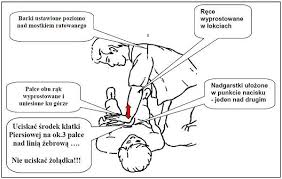 